Reformierte Kirchen Bern-Jura-SolothurnSuchergebnisse für "Alle"Autor / TitelJahrMedientypSignatur / StandortAnzahl Ausleihen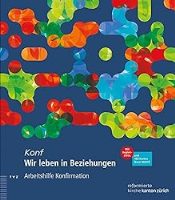 Evangelisch-reformierte Landeskirche des Kantons ZürichWir leben in Beziehungen : Arbeitshilfe für die Konfirmationsarbeit mit 2 Begleit-DVDs2014Ringbuch268.4210Evangelisch-reformierte Landeskirche des Kantons ZürichWir leben in Beziehungen : Arbeitshilfe für die Konfirmationsarbeit mit 2 Begleit-DVDs2014Ringbuch268.4210Evangelisch-reformierte Landeskirche des Kantons ZürichWir leben in Beziehungen : Arbeitshilfe für die Konfirmationsarbeit mit 2 Begleit-DVDs2014Ringbuch268.4210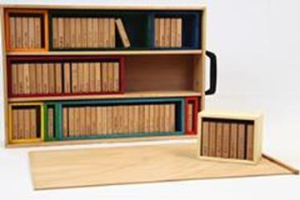 Furrer Villa, JudithBausatzbibel 22016Realgegenstand220.17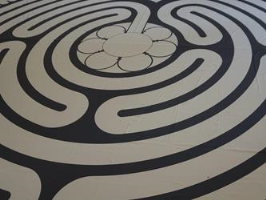 Candolini, GernotMaterialkoffer : Begehbares Labyrinth-Tuch2018Materialkoffer248.37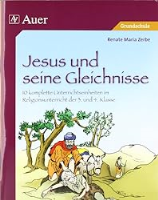 Zerbe, Renate MariaJesus und seine Gleichnisse : 10 komplette Unterrichtseinheiten2012Materialheft225.66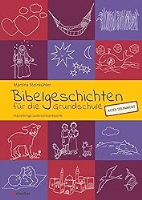 Steinkühler, MartinaBibelgeschichten für die Grundschule : Altes Testament2017Materialheft221.106Steinkühler, MartinaBibelgeschichten für die Grundschule : Altes Testament2017Materialheft221.106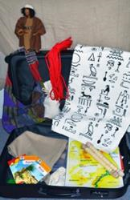 Team Kirchliche BibliothekenMaterialkoffer : Josef und seine Brüder2016Materialkoffer222.1156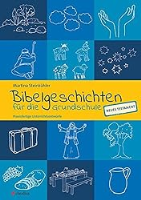 Steinkühler, MartinaBibelgeschichten für die Grundschule - Neues Testament : Praxisfertige Unterrichtsentwürfe2017Materialheft225.106Steinkühler, MartinaBibelgeschichten für die Grundschule - Neues Testament : Praxisfertige Unterrichtsentwürfe2017Materialheft225.106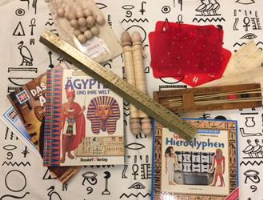 Team Kirchliche BibliothekenMaterialkoffer : Ägypten2016Materialkoffer220.25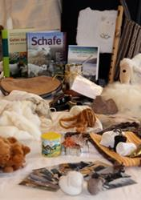 Geissbühler , Helene; Beyeler, Irene; Schild, ZitaMaterialkoffer : Schaf / Hirt2007Materialkoffer220.224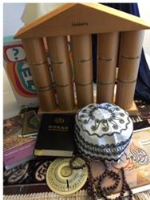 Baumann, Christoph PeterMaterialkoffer : Islam2019Materialkoffer2973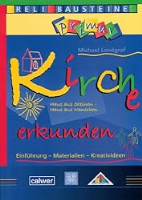 Landgraf, MichaelKirche erkunden : Haus aus Steinen - Haus aus Menschen2009Buch268.413Landgraf, MichaelKirche erkunden : Haus aus Steinen - Haus aus Menschen2009Buch268.413